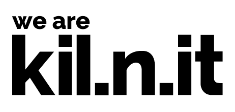 EXPRESSION OF INTEREST FOR ARTIST STUDIOResponse to hello@kil-n-it.com by midnight Sunday 19 June 2022Studio lease starts 1 July 2022ABOUT KIL.N.IT ARTIST STUDIOSSituated over two campuses in Glebe NSW on Gadigal land, kil.n.it provides a hub for experimental ceramic artists to grow and share their practice within the City of Sydney and beyond. We are a not-for-profit space providing artist studios and members’ services including firings and workshop hire. We are always looking to improve and be at the forefront of ceramic practice in terms of health and safety while encouraging experimentation.kil.n.it experimental ceramics studio adheres to culturally sensitive practices and is a safe space.kil.n.it has been made possible through the City of Sydney Creative Spaces and Supported Accommodation Grant.ELIGIBILITYTo be eligible to submit an Artist Studio Expression of Interest: ceramics must be at the centre of your artistic practiceyou must be 18-years or older.We encourage applications from: First Nations artists people from diverse backgrounds.SELECTION CRITERIAExpressions of interest are assessed on:Evidence of ongoing ceramics practiceEvidence of the value of the studio space and facilities to the development of your ceramics practiceCurrent /future projects or exhibitions that you are working towards.TO SUPPORT YOUR EXPRESSION OF INTEREST PLEASE PROVIDEYour details.Please write your response in the space provided here:Outline the project/s and/or processes and techniques and/or area of interest you intend to explore while at kil.n.it. Please write your response in the space provided here – 100 words max:Provide between 5 - 8 images of your work including title, year, medium and dimensions (H x W x D) Against each image, please provide a max 20 words detailing the reason for the selection of this image ie how it directly relates to your ongoing practice and/or the work you intend to undertake while at kil.n.it.
Please upload images and write your response in the space provided here:One page bio/CV.Please write your response in the space provided here. Equivalent of one A4 page max: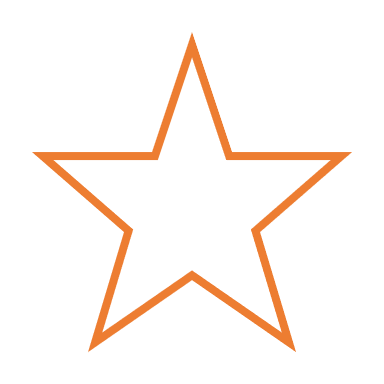 PLEASE REMEMBER TO SAVE YOUR RESPONSEEmail your response to hello@kil-n-it.com by midnight Sunday 19 June 2022.
KIL.N.IT EXPECTATIONS/REQUIREMENTS OF OUR STUDIO ARTISTSDevelop your practice and create new ceramic worksBe an active member of the kil.n.it community Participate in our physical and online exhibitions and events (open studios etc)Follow and promote kil.n.it and its activities in your socials Complete the kil.n.it induction Comply with our health and safety requirements and code of conductHave current insurance (with NAVA or TACA or both)Pay your monthly rent on time.Length of time of lease: 12 monthsTHE SELECTION PANELYour Expression of Interest will be assessed by a Selection Panel established by kil.n.it, which reflects community diversity and includes kil.n.it and independent representatives. 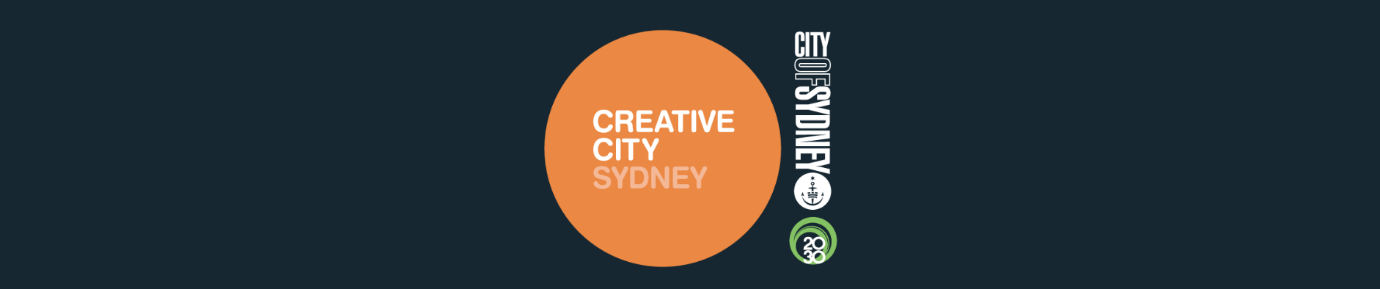 NAMEADDRESSPHONE NUMBEREMAILWEBSITESOCIALSIMAGE
Upload your images here – please keep file size for each image to 1MB maxEXPLANATION 
In 20 words or less, how this image directly relates to your ongoing practice and/or the work you intend to undertake while at kil.n.it